МЫ ВЫБИРАЕМ ЖИЗНЬ!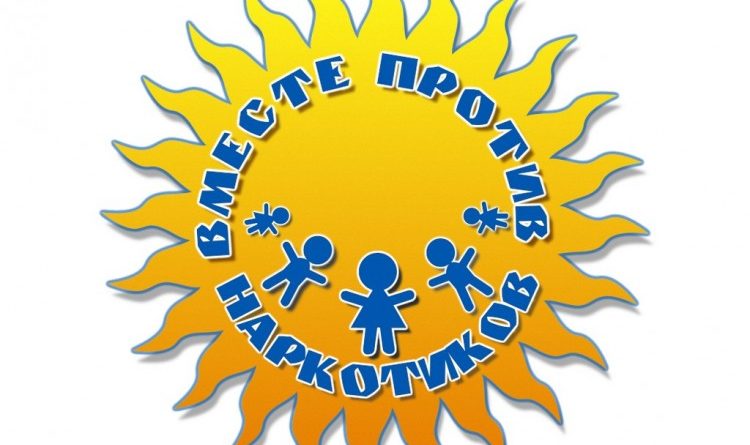 	История борьбы с распространением наркотиков и попыток контролировать их оборот насчитывает уже более 100 лет. В феврале 1909 года Шанхайская опиумная комиссия, участие в работе которой приняли 13 стран, в том числе Россия, пыталась найти пути ограничения ввоза наркотиков из азиатских стран. 	7 декабря 1987 года на 42-й сессии Генеральная Ассамблея ООН приняла резолюцию, которая постановила ежегодно отмечать 26 июня как Международный день борьбы со злоупотреблением наркотическими средствами и их незаконным оборотом. На сегодняшний день продолжительные ограничительные меры, которые длятся больше века, не изменили ситуацию. Наркоманию, наряду со СПИДом  и раком называют  чумой XXI века.В Тульской области  выявлено в 2018 году состояло 2447 чел., потребляющих наркотики. Из них наркозависимых -1659 чел., в т.ч. 270 женщин, 1 несовершеннолетний. Количество потребителей наркотиков с пагубными последствиями - 818 чел., из них 71 женщина, 22 несовершеннолетних. Число лиц, зарегистрированных с диагнозом «синдром зависимости от наркотических веществ» составило 1972 чел., 0,13% численности населения региона. Наркологическая служба региона обладает достаточным материально-техническим обеспечением для оказания качественной наркологической помощи наркозависимым лицам региона. Оказание наркологической помощи осуществляется на добровольной основе, как в виде амбулаторной и стационарной, так и в виде реабилитационных мероприятий с привлечением социально ориентированных некоммерческих организаций.	Если Вам  или Вашим  близким нужна медицинская, психологическая помощь в решении проблем, связанных с наркоманией, необходимо обратиться в следующие организации:телефон «горячей линии» 8(4872) 36-63-49 ГУЗ «Тульский областной наркологический диспансер»,  г. Тула, ул. Мосина,  д.21;телефон «единой горячей линии» - 8-800-450-71-00.                 ЗНАЙ и ПОМНИ!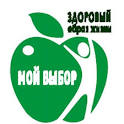 Отказываясь от наркотиков, ты:*Сохраняешь своё здоровье;*Сохраняешь своих друзей; 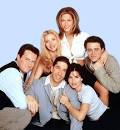 *Сохраняешь свои деньги и вещи;*Сохраняешь здоровье 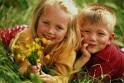                         будущих детей;*Останешься свободным и независимым;*Выбираешь жизнь! 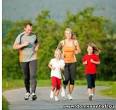 